[Audience] Messaging FrameworkAudience DescriptionBuyer journey stage: Buyer type: Role or persona:Problem Definition(Audience) is experiencing (pain) becauseProblem 1Problem 2Problem 3Solution DescriptionWhat? Why? How?Competitive LandscapeOutcome AnalysisCustomer Facing MessagingPositioning Statement(Company name)’s (solution description) is the most (competitive positioning) that helps (target audience) (outcome 1, outcome 2, outcome 3...).Value Proposition(Product) helps (target audience) achieve (outcome1, outcome2, outcome3…) by (solution1, solution2, solution3…)Key Outcomes & Supporting FeaturesCompetitorKey StrengthsKey WeaknessesPositioningCompetitor 1...Competitor 2...ProblemsSolutionsBusiness OutcomeProblem #1 (taken from above)Feature(s) that address problem #1Outcome for audience problem #1Problem #2Feature(s) that address problem #2Outcome for audience problem #2Problem #3 …Key Outcome HeaderSupporting Feature Statement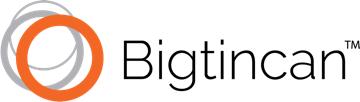 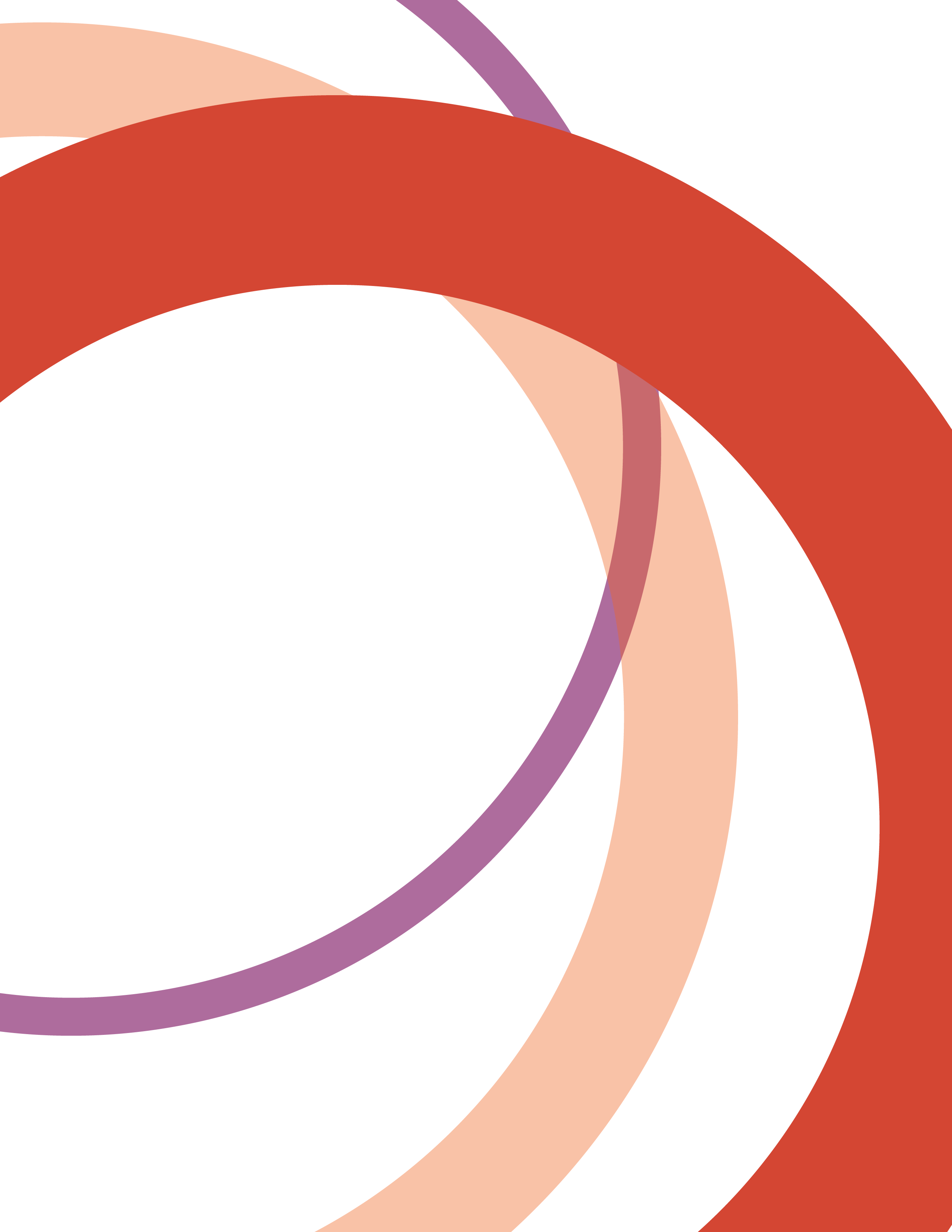 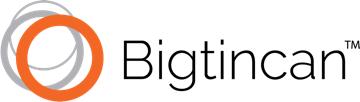 